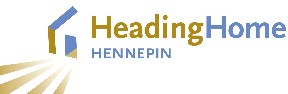 Heading Home Hennepin Executive Committee MeetingAugust 3rd, 2022, 10:00-11:30In person: Hennepin County Government Center, Room 1860, 300 S 6th Street, Minneapolis Virtual: Microsoft Teams meeting (see Outlook invite)Agenda  10:00	Welcome by Commissioner Conley, introductions10:05	Approval of minutes 							Decision10:10	Membership update 							Discussion & decisionDavid Hewitt, Hennepin County Housing Stability10:20	The end of the eviction moratorium and the current eviction and family homelessness landscape								DiscussionMikkel Beckmen, Hennepin County Housing StabilityKate Heffernan, Hennepin County Economic Supports Heidi Schmidt Boyd, Hennepin County Housing StabilityKatie Topinka, City of Minneapolis10:50	Update on efforts to end chronic and veteran homelessness	DiscussionDanielle Werder, Office to End Homelessness, Hennepin County Housing StabilityKally Canfield, Community SolutionsJustin Dempsey, Office to End Homelessness, Hennepin County Housing StabilityJonelle Glubke, Department of Veterans AffairsMark Legler, Office to End Homelessness, Hennepin County Housing StabilityJon Lovald, Minnesota Assistance Council for VeteransPaul Williams, Minnesota Department of Veterans Affairs11:20	Continuum of Care notifications					Discussion & decisionHUD Youth Homeless Demonstration Program updateUnsheltered homelessness HUD Notice of Funding Opportunity Danielle Werder, Office to End Homelessness, Hennepin County Housing Stability11:30   Adjourn